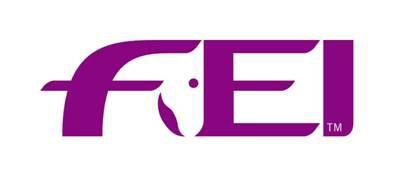 Ветеринарные правила, 2018 годВетеринарное управление FEI провело полную переписку Ветеринарных правил в 2017 году.Основными целями изменения является удаление ненужных повторений, противоречий и информации из уже существующих правил. Информация была удалена, чтобы убедиться, что содержание документа сосредоточено строго на вопросах актуального регулирования.Изменена сама  структура Ветеринарных правил. Был предложен логический подход, и мы ожидаем, что это сделает документ более удобным для практической работы в реальных ситуациях.Изменения в Ветеринарных правилах описаны ниже, и по запросу Ветеринарного департамента FEI предоставляется расширенная версия Ветеринарного регламента.Принятые измененияОсновные изменения в Ветеринарных правилах касаются измерения пони, лечения лошадей медикаментами и поддерживающей терапией введение  Разрешенных Конный терапевт.Измерение пони.Изменения, касающиеся правил измерения пони, включают следующие : FEI, оставляя за собой право провести необъявленное измерение пони-  член Главного судейского коллегии соревнования с  участием  пони в праве провести измерение, пони при этом должен быть представлен на уздечке и стоять на совином поводу.  FEI также оставляет за собой право запросить внеконкурсные измерения пони и, по просьбе Главной судейской коллегии, это должно быть выполнено в течение семидесяти двух часов после завершения мероприятия. Определена процедура внеконкурсного измерительного процесса, предельная высота и порядок финансирования процесса измерения.Пони, измеренные во время соревнований и вне соревнований, и пони, которые не были представлены для измерения, не будут допущены к участию в любом мероприятии FEI до тех пор, пока не будут проведены удовлетворительные измерения и не будет определена высота пони.Были сделаны разъяснения относительно роли Ветеринарного департамента в управлении измерением пони и процедурах, необходимых для дальнейшего обхождения с  пони, в зависимости от результатов первого измерении на соревнованиях.Ветеринарная помощьЛошади больше не будут лечиться путем инъекции любым веществом до окончания выступления  в день выступления . Исключение будет предоставлено для стартов, начинающихся в 18.00 часов или позже. Ветеринарные формы 2 и 4 больше не будут использоваться. Хотя по-прежнему можно будет использовать вещества, ранее записанные в этих формах, их использование больше не нужно будет объявлять заранее. Ветеринарные формы 1 и 3 будут использоваться и будут переименованы в Ветеринарные формы A и B соответственно. Копии ветеринарных форм, которые были подписаны ветеринарным делегатом и Президентом ГСК, будут предоставлены только Лечащему врачу, осуществляющему лечение. Лекарственные журналы (Medication logbook)  не должны храниться в паспорте лошади или передаваться ветеринарному делегату на мероприятиях.В дополнение к изменениям в лечении лошадей,  вакцины не должны вводиться лошадям во время соревнований, и больше не потребуется регистрировать использование вакцин GnRH.Разрешенные терапевты и поддерживающая терапия:Были даны разъяснения относительно видов поддерживающей терапии, которые могут быть использованы во время соревнований FEI, и персонала, которому разрешено выполнять их. Поддерживающая терапия была разделена на  категории «Ограниченная и неограниченная терапия». Ограниченная терапия будет проводиться обученным персоналом, известным как «Разрешенные лошадиные терапевты» (PTV). Разрешенные лошадиные терапевты (PTV) будут перечислены в базе данных FEI и им выданы  удостоверения личности FEI. Специальные руководящие принципы в отношении требований к обучению и зачисления разрешенных лошадиных терапевтов. будут подготовлены и распространены в Национальных Федерациях Стюарды смогут проводить проверки  удостоверения личности разрешенного конного терапевта и  проводимой им терапии. Они так же должны удостовериться , что только Разрешенные лошадиные терапевты проводят «ограниченную терапию».ОборудованиеНезначительные изменения были внесены в обеспечение конюшен- изоляторов, допинг- и лечебных денников . Все конюшни должны быть высокого качества и хорошо построены для обеспечения безопасности окружающей среды лошади. должны В конюшне должны быть доступны безопасные электрические розетки.Потребуется минимум две  конюшни- изолятора и два денника для допинг – тестирования, расположенные в безопасном месте. Организационные комитеты могут предоставить только один денник для допинг- тестирования  на соревнованиях, где участвует менее десяти лошадей. Кроме того, резиновые маты должны быть уложены  в денниках допинг-контроля , которые были построены на траве, и допинг-ветеринар  должен иметь доступ к источнику проточной воды. Ветеринарный отдел FEI может запросить дополнительные денники  для лечения и тестирования, а Оргкомитет должен подготовить план эвакуации конюшен. Использование общих водопроводов больше не будет разрешено, однако исключение предоставлено для соревнований по пробегам. Что касается минимальных требований к обеспечению конюшнями, то теперь должны быть предусмотрены конюшни для CEI3 * соревнований. Необходимо проверить  коврики, предусмотренные для измерения пони, чтобы обеспечить их горизонтальный уровень с использованием строительного уровня  или лазера. Необходимо определить зону прибытия, необходимую для безопасного осмотра приезжающих лошадей,  для сбора паспортов лошадей потребуется крытая площадь. Были сделаны разъяснения относительно необходимых ветеринарных служб и оборудовании, имеющимся на месте проведения соревнований, и предварительной договоренности, о действиях в случае смерти лошади и ее утилизации после вскрытия. Руководители ветеринарной службы ОК  должны обеспечить, чтобы все ветеринарные службы находились на месте до того, как первая лошадь прибудет на место проведения мероприятия, и должна быть способна выполнить предписанные функции для ветеринарного врача соревнований. В отношении вспомогательных средств Оргкомитет должен  предоставить доступ  тестирующим  ветеринарам к секретарским учреждениям и предоставить измерительным ветеринарам стартовый список. В отношении Стюардов - должно быть доступно достаточное количество персонала для сопровождения людей в конюшни ночью. Оргкомитет больше не отвечает за предоставление оборудования для сбора образцов, которые будут анализироваться в лабораториях FEI, это обязательство будет выполняться допинг -ветеринаром или ветеринарным делегатом. Ветеринары FEI. Все данные, касающиеся требований к образованию для ветеринаров FEI, были удалены из правил и будут опубликованы на веб-сайте FEI. Была сделана оценка в отношении ветеринарных делегатов, ответственных за обеспечение проведения осмотра лошадей  по прибытии. Им не разрешат лечить лошадей во время на соревнований, в том числе лошадьми, участвующими в национальных классах, если только это не является абсолютной чрезвычайной ситуацией. Ветеринарный делегат должен прибывать  на место проведения соревнований за день до  инспекции ( выводки)  лошадей и будет отвечать за обеспечение  повторное проведение  на мероприятиях. Были внесены изменения в ротацию ветеринарных делегатов на мероприятиях, в которых помощники  (ассистенты) ветеринарных делегатов будут свободны от обязательной  ротации. Помощники ветеринарных делегатов ( ассистенты)  могут назначаться Оргкомитетом после обсуждения с ветеринарным делегатом или по просьбе Ветеринарного департамента FEI. Тестирующие , измеряющие и допинг ветеринары должны будут представлять свои соответствующие отчеты, и все необходимые документы, необходимые для этого. Отчет и любые подтверждающие документы  от спец ветеринаров должны быть отправлены в Ветеринарный отдел FEI в течение определенного периода времени после выполнения ими своих обязанностей на мероприятиях. Непредставление отчета в указанные сроки может привести к санкционированию. Было сделано разъяснение относительно назначения ветеринарного врача в холдинг бокс и их роли в представлении данных обследования . Ветеринар холдинг бокса должен быть членом Ветеринарной комиссии, если это применимо или назначен Ветеринарным делегатом совместно с Менеджером ветеринарных служб. Ветеринар холдинг бокса  должен предоставить только клиническую информацию, а не свое мнение о пригодности лошади для соревнований. Частных ветеринарных врачей спортсменов теперь будут просить представить свои данные и подробную информацию о лошадях, находящихся под их опекой, перед тем, как войти в закрытую зону конюшен. Ветеринарная инспекция и покидание зоны соревнований . Барьер должен быть размещен между зоной осмотра лошадей и публикой. Во время выводки лошади не будут иметь права носить бинты ,  попоны  или аналогичные предметы, и запрещено скрывать идентификацию лощади  каким-либо образом. Лошади должны также быть надлежащим образом собраны для осмотра. Проводник, ОЛ, грум, шеф команды и ветеринар, связанный с лошадью, могут войти в холдинг бокс . Во время повторной инспекции ветеринарный делегат должен предоставить свою оценку лошади до начала голосования. Внесены уточнения относительно того, когда проводятся утренняя реинспекция , и была определена  необходимая процедура. Реинспекция не допускается после утреннего повторного осмотра, и реинспекция не допускается после второй инспекции лошади, которая проходит до финального соревнования. Лошади, которые не были приняты в ходе инспекции или не прошли инспекцию после осмотра в холдинг боксе, не будут допущены к участию в национальных классах в рамках одного соревнования. Что касается экзаменов на чувствительность  конечностей, то если лошадь будет дисквалифицирована за аномальные результаты чувствительности  конечностей, лошади будет разрешено тренироваться, но это должно осуществляться под наблюдением официального представителя FEI, который должен остановить лошадь, если появится какой-либо вопрос о благосостоянии лошади.Было сделано разъяснение относительно лошадей, покидающих место проведения во время мероприятия для ветеринарного осмотра в клинике и их обращение по возвращении на место проведения. Лошадям будет разрешено повторно заехать  в зону  проведения соревнований  и продолжить участие в конкурсе, если они покидали их, чтобы пройти обследование в реферальной клинике. Для всех соревнований по пробегам 160 км в день или в среднем 100 км в течение двух или более дней, лошади должны оставаться под ветеринарным наблюдением в течение 4 часов после завершения мероприятия или в течение восьми часов, если они получили инвазивное ( инъекции) лечение или иное по усмотрению Ветеринарной комиссии. Смерть лошади.ВД будут нести ответственность за сообщение о смерти лошадей и обязаны обеспечить полное вскрытие, независимо от обстоятельств смерти лошади. Там, где возможный посмертный осмотр будет проводиться патологоанатомом  в специализированном ветеринарном объекте и определенном для этого FEI. Посмертное заключение должно быть заполнено.Программа антидопинговых и контролируемых лекарств (EADCMP). Были сделаны разъяснения относительно EADCMP. Причины целевого отбора проб должны быть четко зафиксированы и даны разъяснения относительно обязательного использования тестинг-боксов, процедуры уведомления и процедуры отбора проб. Кроме того, журнал регистрации лекарств (  medication logbook ) теперь не должен храниться в паспорте лошади или передаваться ветеринарному делегату на мероприятии. Национальные федерации. Роль Национальной федерации была уточнена в отношении выбора и утверждения допинг техников  и назначения разрешенных конных терапевтов (PET), подбора площадки  для  измерений пони вне  и во время соревнований,  и процедуры для удаления ветеринаров из списка ветеринаров FEI. Национальные федерации больше не будут нести ответственность за обеспечение ротации ветеринарных делегатов на мероприятиях и нац. федерации просят ежегодно направить календарь событий FEI, происходящих в их Федерации, в их национальные ветеринарные власти страны. Санкции. Новые санкции были включены в отношении неисправленных  паспортов , связанных  с нарушениями в записях о вакцинациях , неточностях в описании и не внесение исправлений в них, несоблюдение сроков отчетности, отсутствия статуса у  Врача-терапевта для проведения Ограниченной терапия и лечения лошадей в дни соревнований до момента стара. Ветеринарный отдел ФЭИ Ноябрь 2017 г.